22 de marzoBiología 5° añoCopiar en la carpetaCélulas EucariotasLas células eucariotas (del griego eu, “verdadero” y carión, “núcleo”) tienen varios cromosomas rodeados por una membrana nuclear, que forman un núcleo bien definido.  En el citoplasma de estas células se encuentra una serie de membranas que delimitan “organoides” u organelas, que cumplen funciones específicas.Se calcula que estos organismos aparecieron hace 1300 millones de años, y desde el punto evolutivo, los biólogos consideran que las célula procariotas son las antecesoras de las eucariotas.Los organismos que tienen células eucariotas se encuentran dentro del dominio Eucarya y son protistas, hongos, plantas y animales Protistas unicelularesFlagelados: como las Euglenas, son organismos microscópicos unicelulares que se desplazan en el agua gracias a la presencia de un largo flagelo.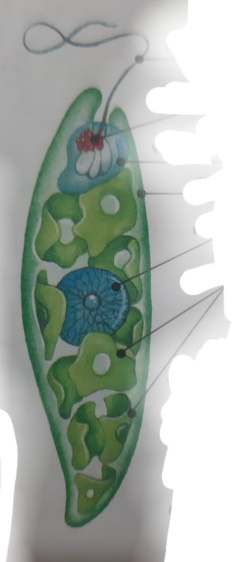 Ciliados: Los paramecios son organismos microscópicos unicelulares que se desplazan en el agua gracias al movimiento coordinado de un gran número de cilios (pelos).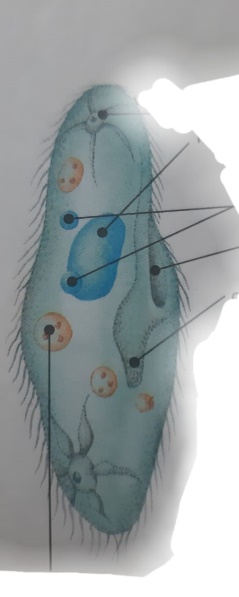 Completar ambas imágenes con los nombres correspondientesCélulas Eucariotas Animales 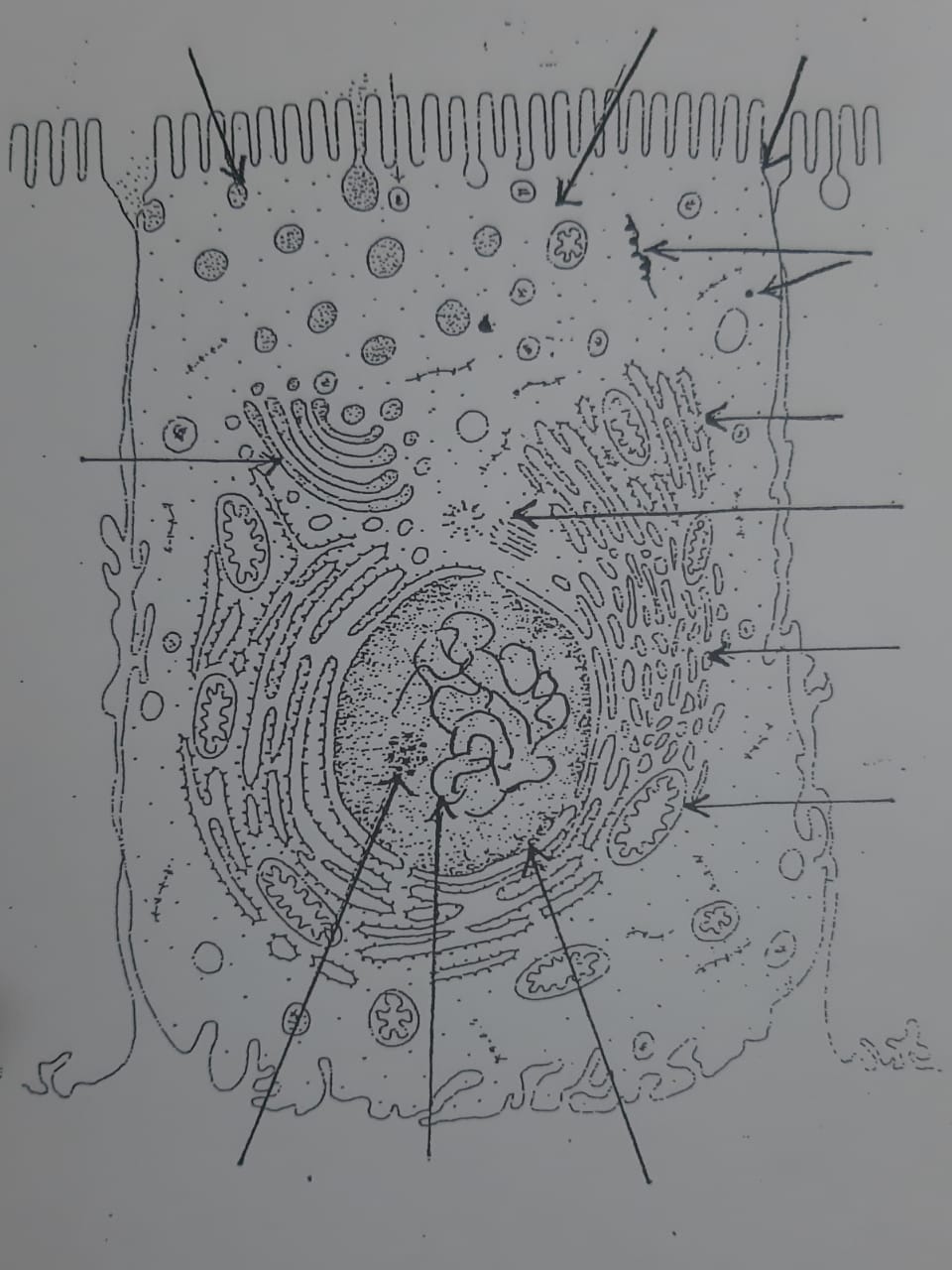 Células Eucariotas Vegetales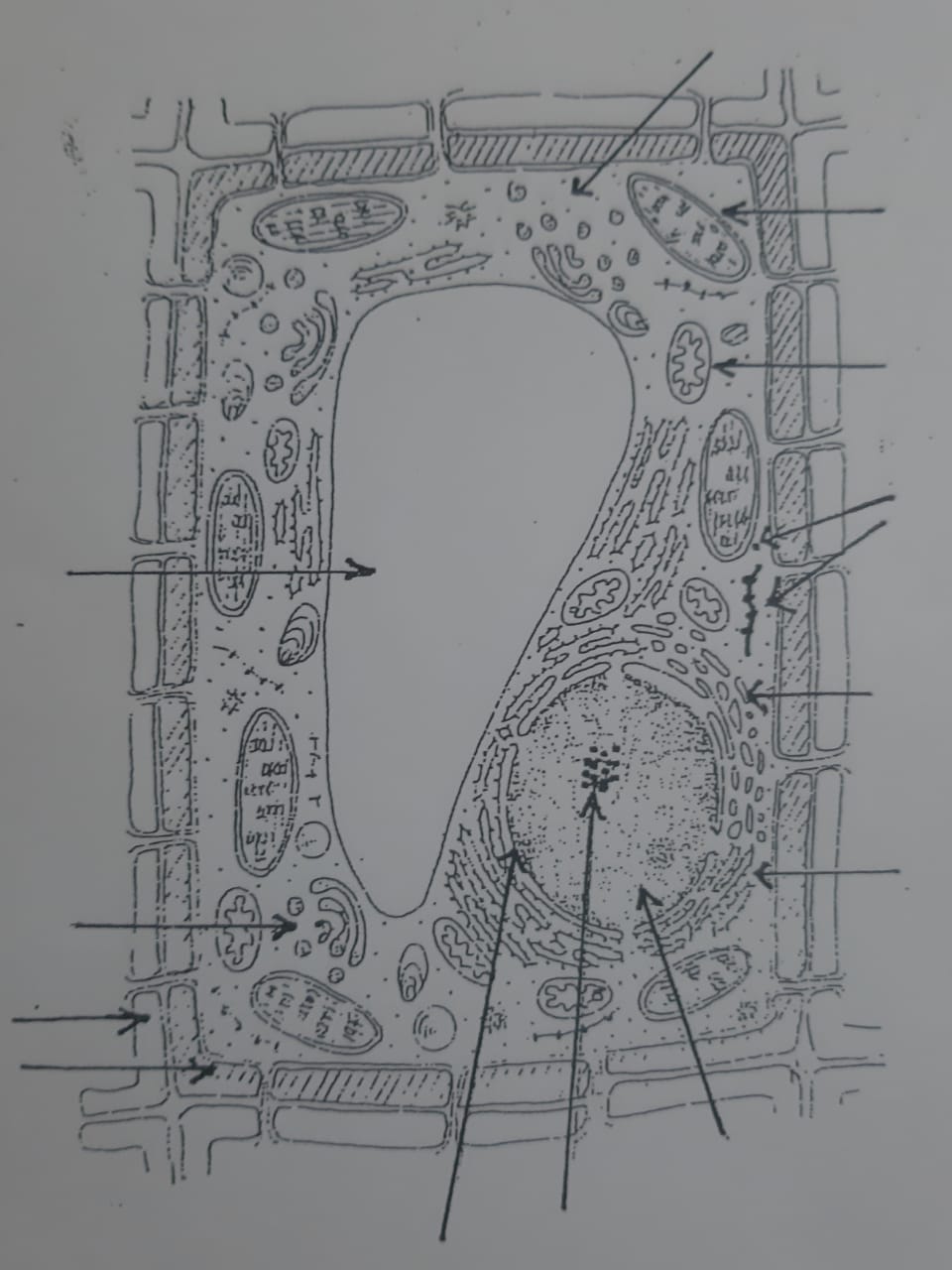 